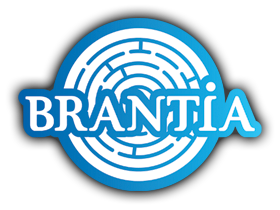 Súkromná materská škola BRANTIA Ferka Urbánka 20/A, 052 01 Spišská Nová Ves Žiadosť o prijatie dieťaťa na predprimárne vzdelávanie v materskej školeMeno a priezvisko dieťaťa:............................................................................................... Dátum narodenia:.....................................Miesto narodenia:………………………………..Adresa trvalého pobytu:………………………………………..Rodné číslo:.................................................Štátna príslušnosť:……………………….Národnosť:………………………………OTEC-meno a priezvisko………………………………………………………………………………………Tel. číslo…………………………Adresa trvalého pobytu…………………………………………………….e-mail………………………………………………Zamestnanie…………………………………………………………MATKA-meno a priezvisko……………………………………………………………………………………Tel. číslo:......................................... Adresa trvalého pobytu………………………………………..e-mail: ……………………………………………………..Zamestnanie………………………………………………………….počet súrodencov v rodine:................................. dieťa navštevovalo/nenavštevovalo jasle/materskú školu ( podčiarknite prosím)Prihlasujem dieťa na pobyt: a.) celodenný ( desiata, obed, olovrant) b.) poldenný ( desiata, obed) c.) poldenný ( desiata) Nástup dieťaťa do materskej školy žiadam odo dňa: .......................................... Vyhlásenie zákonného zástupcu1. Vyhlasujem, že svoje dieťa po príchode do materskej školy osobne odovzdám službukonajúcemupedagogickému zamestnancovi a po ukončení výchovnej starostlivosti ho preberie zákonný zástupca aleboiná poverená osoba, a to na základe môjho písomného splnomocnenia.2. Zaväzujem sa, že pred prvým vstupom dieťaťa do materskej školy a po neprítomnosti v materskej škole dlhšej ako 5 dní písomne oznámim riaditeľstvu materskej školy, že dieťa neprejavuje príznaky prenosného ochorenia a nemá nariadené karanténne opatrenie, (v zmysle § 24 ods. 6 písm. b), c), ods. 7, 8 zákona NR SR č. 355/2007 Z. z. o ochrane, podpore a rozvoji verejného zdravia a o zmene a doplnení niektorých zákonov).3. Beriem na vedomie, že pedagogický zamestnanec môže odmietnuť prevzatie dieťaťa ak zistí, že jeho zdravotný stav nie je vhodný na prijatie do MŠ.4. V prípade prijatia môjho dieťaťa do materskej školy sa zaväzujem, že budem dodržiavať školský poriadok materskej školy, riadne a včas uhrádzať poplatok za školné a  poplatok na úhradu nákladov za stravovanie. Som si vedomá/ý, že v prípade porušovania školského poriadku školy môže riaditeľ/-ka materskej školy, po predchádzajúcom písomnom upozornení, vydať rozhodnutie o predčasnom ukončení predprimárneho vzdelávania. V zmysle zákona č. 122/2013 Z. z. o ochrane osobných údajov a o zmene a doplnení niektorých zákonov dávame súhlas na spracovanie osobných údajov dieťaťa  a jeho  zákonných zástupcov pre potreby školy v súlade s § 11 ods. 7 zákona č. 245/2008 Z. z. o výchove a vzdelávaní.Dátum podania prihlášky …................................................................................Podpis rodiča (oboch zákonných zástupcov) …...............................................................▶ Lekárske potvrdenie o zdravotnom stave dieťaťaVyjadrenie lekára o zdravotnom stave dieťaťa podľa § 24 ods. 7 zákona č.355/2007 Z.z. O ochrane, podpore a rozvoji verejného zdravia a o zmene a doplnení niektorých zákonov a §3 ods. 3 vyhlášky MŠ SR č. 306/2008 Z.z. O materskej škole.Celkový zdravotný stav dieťaťa vzhľadom k veku (alergie, výnimky v stravovaní a pod.): ......................................................................................................................................................….......Údaje o povinnom očkovaní: …........................................................................................................................Potvrdzujem, že dieťaťu neboli diagnostikované žiadne choroby, ktoré by neumožňovali prijatie dieťaťa do materskej školy.    .......................................................................           dátum, pečiatka a podpis lekára ▶ Rezervačný poplatok - zápisnéRodič berie na vedomie, že pri zapísaní dieťaťa do SMŠ Brantia, je povinný uhradiť jednorázový rezervačný poplatok-zápisné v sume 150 EUR. Poplatok sa započíta do ceny mesačného poplatku na mesiac september (mesiac nástupu dieťaťa do materskej školy). V prípade, že dieťa do MŠ nenastúpi v dohodnutom termíne, poplatok je nevratný. Zápisné je potrebné uhradiť po obdržaní rozhodnutia o prijatí dieťaťa na predprimárne vzdelávanie do SMŠ Brantia, a to na účet SLSP:číslo účtu: SK19 0900 0000 0050 5295 8969 variabilný symbol: rodné číslo dieťaťa(do poznámky môžete uviesť meno dieťaťa)                                                                           …........................................                                                                                         podpis rodičaDátum a podpis prevzatia prihlášky ............................................................................. (vyplní MŠ)